Time to make a gridGet paper that is letter sized or larger.Draw a line that is at least 8 inches, or 20 cm, long near the edge of the shortest side of your paper. If you have bigger paper, try to draw a line that is twice as long as this.Mark a dot in the middle of the line, then mark two more dots, that are both between the end and the middle, then do it again with four more dots. You should have something like this:Draw a line that is the same length as the line you just drew, starting at one of the edges so that you make a 90◦ angle. You should have something like this.



























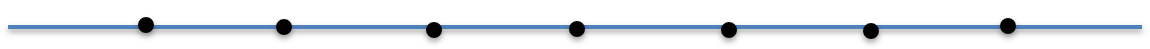 Now, you need to mark the same dots as before. You should end up with something like this:Next, you need to draw horizontal and vertical lines for each of the dots and for the end point of your lines. You will end up with a grid. Finally, you can mark in the horizontal and vertical references.